FORELØPIG FORSLAG                            S K O L E R U T E A G D E R 2 0 2 3 - 2 0 2 4 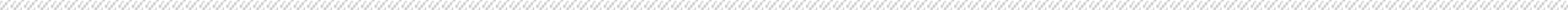 MÅNED	ANTALL UNDERVI SNING SDAG ERSKOLESTART17. augustAUGUST11HØSTFERIEf.o.m. 2. oktobert.o.m. 6. oktoberSEPTEMBER21SØRLANDSKE LÆRERSTEVNE20. oktoberOKTOBER16SØRLANDSKE LÆRERSTEVNE20. oktoberNOVEMBER22JULEFERIEf.o.m. 21. desembert.o.m. 2. januarNOVEMBER22JULEFERIEf.o.m. 21. desembert.o.m. 2. januarDESEMBER14VINTERFEIEf.o.m. 19. februart.o.m. 23. februarDESEMBER14VINTERFEIEf.o.m. 19. februart.o.m. 23. februarJANUAR21PÅSKEFERIEf.o.m. 25. marst.o.m. 1. aprilJANUAR21PÅSKEFERIEf.o.m. 25. marst.o.m. 1. aprilFEBRUAR16ARBEIDERNES DAG1. maiMARS16KRISTI HIMMELFARTSDAG9. maiKRISTI HIMMELFARTSDAG9. maiAPRIL21GRUNNLOVSDAG17. maiMAI19ANDRE PINSEDAG20. maiJUNI13ANDRE PINSEDAG20. maiSISTE SKOLEDAG19. juniAUGUSTAUGUSTAUGUSTAUGUSTAUGUSTAUGUSTAUGUSTSEPTEMBERSEPTEMBERSEPTEMBERSEPTEMBERSEPTEMBERSEPTEMBERSEPTEMBEROKTOBEROKTOBEROKTOBEROKTOBEROKTOBEROKTOBEROKTOBERNOVEMBERNOVEMBERNOVEMBERNOVEMBERNOVEMBERNOVEMBERNOVEMBERDESEMBERDESEMBERDESEMBERDESEMBERDESEMBERDESEMBERDESEMBERJANUARJANUARJANUARJANUARJANUARJANUARJANUARMTOTFLSMTOTFLSMTOTFLSMTOTFLSMTOTFLSMTOTFLS12345612311234512312345677891011121345678910234567867891011124567891089101112131414151617181920111213141516179101112131415131415161718191112131415161715161718192021212223242526271819202122232416171819202122202122232425261819202122232422232425262728282930312526272829302324252627282927282930252627282930312930313031FEBRUARFEBRUARFEBRUARFEBRUARFEBRUARFEBRUARFEBRUARMARSMARSMARSMARSMARSMARSMARSAPRILAPRILAPRILAPRILAPRILAPRILAPRILMAIMAIMAIMAIMAIMAIMAIJUNIJUNIJUNIJUNIJUNIJUNIJUNIJULIJULIJULIJULIJULIJULIJULIMTOTFLSMTOTFLSMTOTFLSMTOTFLSMTOTFLSMTOTFLS1234123123456712345121234567567891011456789108910111213146789101112345678989101112131412131415161718111213141516171516171819202113141516171819101112131415161516171819202119202122232425181920212223242223242526272820212223242526171819202122232223242526272826272829252627282930312930272829303124252627282930293031